North East School Division 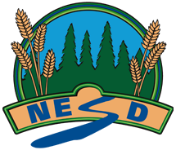 Psychology 20.10 - OutcomeUnpacking the Outcome Unpacking the Outcome Unpacking the Outcome Design --> explorationCarry out --> explorationDesign --> explorationCarry out --> explorationDesign --> explorationCarry out --> explorationOutcome (circle the verb and underline the qualifiers) Outcome (circle the verb and underline the qualifiers) Outcome (circle the verb and underline the qualifiers) P20.10 Design and carry out a detailed exploration of one or more topics of personal interest relevant to Psychology 20.P20.10 Design and carry out a detailed exploration of one or more topics of personal interest relevant to Psychology 20.P20.10 Design and carry out a detailed exploration of one or more topics of personal interest relevant to Psychology 20.KNOW UNDERSTAND BE ABLE TO DO Vocabulary: Ethical ResearchInquiryPsychological DisordersGender and Sexual DiversityCriminal ActivityCareer psychobiologicalinteractionist sociologicalThat There are many different topics to explore within Social Psychology that relate to contemporary issues within society.Various life events effect an individual’s behaviour and behavioral development.There are different ways to share findings from an inquiry to show your understanding about the information that you found. Explore one or more topics such as: 
• compare the impact of various influences and experiences on human behavior and/or development (e.g., environments, relationships, traumas);
• research and assess current approaches to treatments of psychological disorders from various cultural perspectives;
• investigate and evaluate supports available for gender and sexually diverse students;
• evaluate various theories (e.g., classical, biological, psychobiological, interactionist, sociological) and clarify personal viewpoints regarding causes for criminal activity;
• explore aspects of ethical research in psychology such as, data collection, data management, permissions and citations; and,
• assemble and reflect on a portfolio that demonstrates an understanding of a career choice by reflecting upon personal suitability for a specific psychology related occupation (e.g., roles, responsibilities and skills, education level required including licensing requirement in Saskatchewan, salary and benefits, work environment, workplace hazards and safety considerations and future trends impacting the occupation).Share the results of student-directed inquiry through research paper, display, presentation, performance, demonstration, representation, or video.Co-construct a tool (e.g., rubric, checklist, self-evaluation form or peer-evaluation form) and use it to assess the process and products involved in their student-directed study.ESSENTIAL QUESTIONS ESSENTIAL QUESTIONS ESSENTIAL QUESTIONS How we can apply various theories and concepts from Psychology 20 to our topic of choice?How can we use the co-constructed criteria to improve our study?  How we can apply various theories and concepts from Psychology 20 to our topic of choice?How can we use the co-constructed criteria to improve our study?  How we can apply various theories and concepts from Psychology 20 to our topic of choice?How can we use the co-constructed criteria to improve our study?  